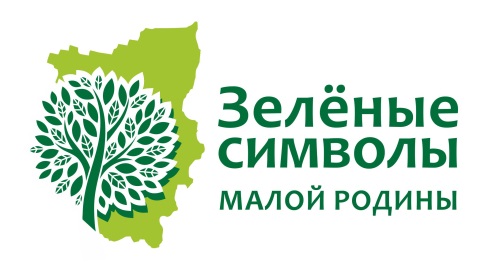 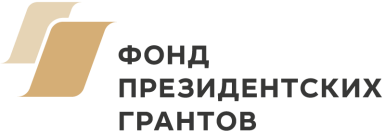 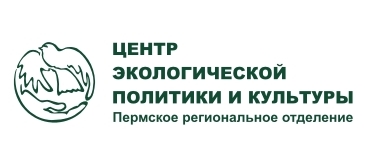 Проект «Зеленые символы малой родины»Зеленые символы муниципальных образований Пермского края - инновация в его символике, демонстрирующая жителям природное наследие края, формирующая его «зеленый имидж», отличающий наш регион от других территорий России. Эта относительно молодая история, начавшаяся в 2014 году,  для повышения повседневной экологической культуры жителей региона. Организатор – Пермское региональное отделение Общероссийской общественной организации «Центр экологической политики и культуры»   с использованием гранта Президента Российской Федерации на развитие гражданского общества, предоставленного Фондом президентских грантов.Продолжительность проекта: 01.11.2018 — 30.11.2019 Участники  - дети и молодежь, взрослые, администрации муниципальных образований, учреждения образования и культуры, НКО и др. Цели проекта: повышение экологической культуры жителей Пермского края; организация информационной и просветительской кампании, посвященной зеленым символам Пермского края; развитие краеведческого интереса, идентификации с природой малой родины.Задачи:ПРИРОДООХРАННАЯ.  Развитие новой экологической тропы  «Аллея Пермского края».  Поиск, выбор, обозначение растений – «зеленых символов»  как экскурсионных объектов  и объектов охраны в территориях Пермского края.ЭКОЛОГО-ПРОСВЕТИТЕЛЬСКАЯ. Широкое информирование жителей о новом направлении краевой зеленой символики, ее особенностях, причинах выбора, необходимости сохранения природного наследия с использованием СМИ и передвижной выставки.ЭКОЛОГИЧЕСКАЯ ПРОПАГАНДА. Организация масштабной информационной и просветительской кампании зеленых символов Пермского края.  ЭКОЛОГИЧЕСКОЕ ОБРАЗОВАНИЕ. Интеграция зеленых символов Пермского края в региональный компонент образования.Мероприятия проекта:Организация краевого конкурса среди учреждений образования и культуры на лучшую просветительскую кампанию «Зеленый символ малой родины» (муниципальные образования Пермского края).Цикл «Зеленые символы Пермского края» на краевом радио – 13 радиопередач.Тематическая рубрика  в краевой газете «Звезда» - 26 Интерактивный урок «Зеленые символы Пермского края» на портале «Всероссийский заповедный урок».Сайт, социальные сети «Зеленые символы Пермского края».Создание и установка входного аншлага на  экологической тропе «Аллея Пермского  края».Подготовка, издание и распространение сборника  «Зеленые символы Пермского края».Организация работы передвижной выставки «Зеленые символы Пермского края».Организация и проведение 5-летнего юбилея –  «День рождение Аллеи Пермского края».Организация финального мероприятия - праздника «Зеленые символы малой родины».Руководитель проекта: Овчинникова Екатерина Николаевна, председатель ПРО ООО «Центр экологической политики и культуры». Контакты: +7 912 981-13-35, ecokultura.perm@yandex.ru, kama_74@list.ru 